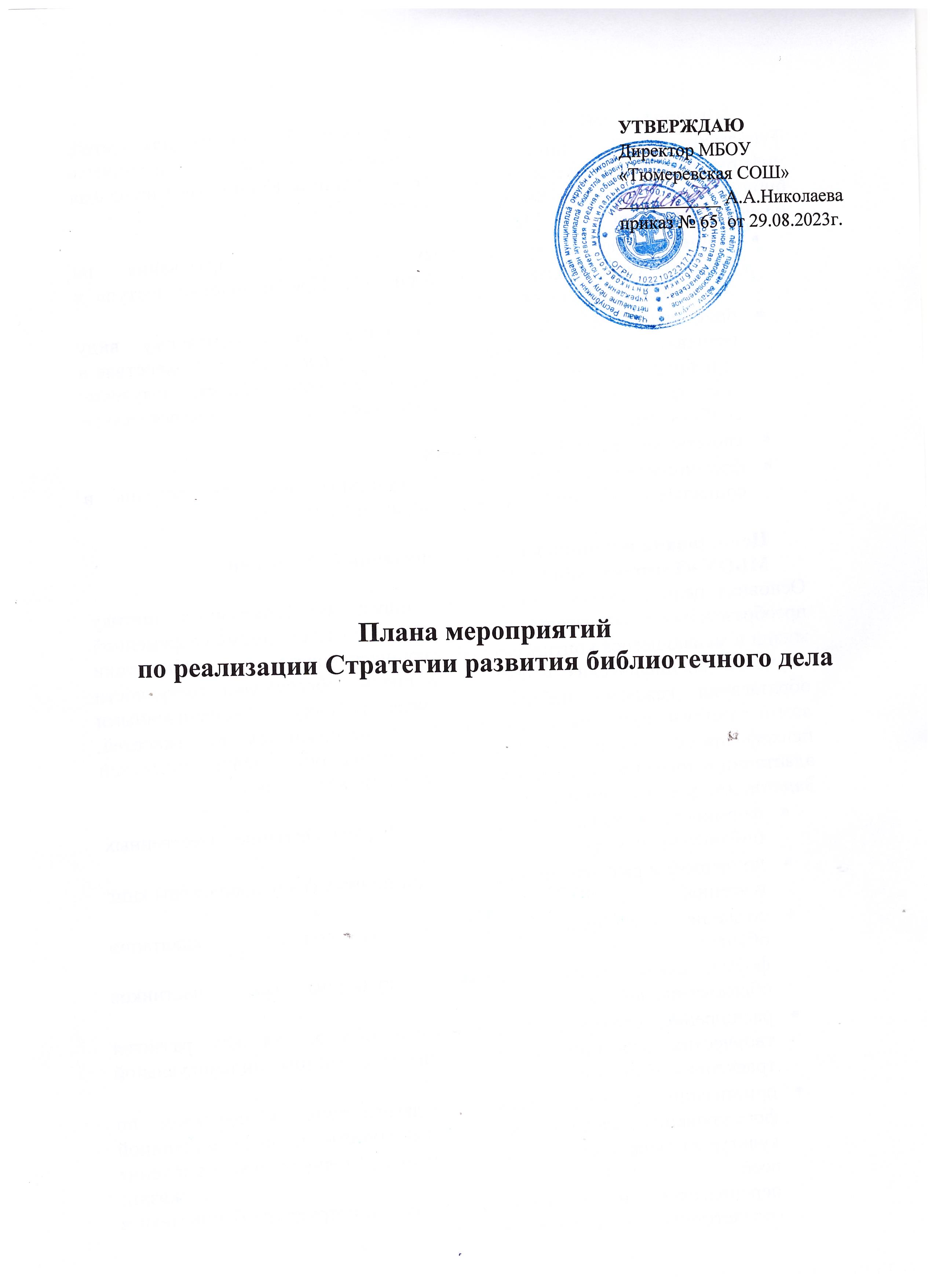 УТВЕРЖДАЮДиректор МБОУ«Тюмеревская СОШ»___________ А.А.Николаеваприказ № 65  от 29.08.2023г.Плана мероприятийпо реализации Стратегии развития библиотечного дела Школьная библиотека – общедоступная библиотека для детей, фундамент всей библиотечной системы, призванная выполнять информационную, культурную, досуговую функции. Кроме этого школьная библиотека – это неотъемлемая часть системы образования.Ее социальная роль предполагает:концентрацию документальных источников образования на традиционных и электронных носителях. Предоставление доступа к удаленным ресурсам образования;приобщение обучающихся к чтению, как к основному виду познавательной деятельности, форме проведения досуга. Содействие в приобретении навыков самообразования обучающихся, получение доступа к ресурсам образования всем членам педагогического сообщества;способствовать учебному процессу;формирование информационной культуры личности, помощь в социальной адаптации и интеграции детей в общество.Цели, задачи и направления модернизации библиотеки МБОУ «Тюмеревская СОШ»Основная цель развития библиотеки – определить стратегию и тактику преобразования образовательной среды  школы с учетом реалий современной жизни и меняющегося контингента обучающихся, образовательной политики с учетом специфических особенностей школы, обеспечения доступности образования каждому ребенку, а также ребенку с ограниченными возможностями развития с учетом его индивидуальных возможностей, психофизических и психологических особенностей, обеспечения социальной адаптации и последующей интеграции в трудовые коллективыЗадачи, для реализации целей:формирование качественных книжных фондов, Оказание качественных библиотечных услуг;поддержка и развитие чтения, путем различных форм пропаганды книг и чтения;создание	благоприятных	условий	для	социальной	адаптации обучающихся;формирование	высокой	правовой	культуры	всех	участников образовательного процесса;расширение спектра дополнительного образования для развития творческих способностей обучающихся с учетом индивидуальной траектории обучения;организация взаимодействия с педагогическим коллективом по формированию информационной грамотности и информационной культуры обучающихся, как обязательного условия обучения в течение всей	жизни;переподготовка и повышение квалификации сотрудника библиотеки в соответствии с требованием времени.Основные направления деятельности:формирование фонда в соответствии с реализацией задач в рамках приоритетного национального проекта «Образование», ФГОС;внесение школьной библиотеки в соответствующие образовательные проекты, разрабатываемые школой;пересмотр имеющейся документации, регламентирующей деятельность библиотеки в соответствии с Уставом и задачами школы;расширение объема ресурсного обеспечения библиотечно- информационных услуг на основе внедрения информационно- коммуникационных технологий;выделение в статьях сметы школы отдельных строк на финансирование	деятельности библиотеки;закрепление в Уставе школы обязанность учредителя гарантированно осуществлять обновление фонда художественной литературой;переподготовка и повышение квалификации библиотечных кадров, совершенствование управления библиотекойМедиацентр – это информационный центр школы для свободного доступа, как обучающихся, так и педагогов к информационным (образовательным) ресурсамБиблиотечный медиацентр решает такие задачи, как:работа по созданию и поддержке электронного библиотечного каталога;консультирование учителей, учащихся по использованию ресурсов Интернет;публикации	информации	о	новых	поступлениях; использование информации, размещѐнной в сети Интернет для пополнения фонда библиотекиДостижение целей реализуется через систему мероприятий: Основные мероприятия.Формирование фонда в соответствии реализацией задач в рамках приоритетного национального проекта «Образование»Расширение объема ресурсного обеспечения библиотечно- информационных услуг на основе внедрения информационно-коммуникационных технологий и улучшения материально-технического обеспеченияПовышение квалификации, совершенствование управления библиотекойОжидаемые результаты:создание условий для удовлетворения информационных потребностей читателей библиотеки;обеспечения взаимосвязи работы библиотеки с другими структурными подразделениями школы;разработка и внедрение системы формирования фонда в соответствии с лицензионными нормами, государственными требованиями к уровню подготовки;развитие деятельности   библиотеки   через   расширение использования информационно-коммуникационных технологий;создание оптимальных условий для читателей в помещении библиотеки;совершенствование управления деятельностью библиотеки на основе овладения менеджментом качества;развитие культурно-просветительской работы со школьниками и преподавателями школы по вопросам информатизации образования, здорового образа жизни, внедрения вариативных технологий в образовательных учреждениях	района;освоение способов технологического обеспечения   запросов читателей	по средствам единой образовательной среды школы;повышение качества   библиотечного   обслуживания   через повышение	профессионального мастерства и компетентности работников библиотекиМеханизм реализации плана:В соответствии с государственными требованиями к качеству образования, требованиями ФГОС ООО, Уставом школы, Положением о библиотеке МБОУ «Тюмеревская СОШ» и данного Плана предусматривается ежегодное формирование следующих документов:годовой план работы библиотеки;годовой аналитический отчѐт работы библиотеки.Оценка эффективности реализации плана:Эффективность реализации Плана оценивается с учетом достижения ожидаемых конечных результатов.№п/пМероприятияСрокиОтветственные1.Изучение новой нормативно-правовой базы, обеспечивающейполноценное	функционирование библиотекиРегулярноБиблиотекарь2.Разработка механизмаформирования	фонда литературы по предметам, блокам дисциплин, с учетом дополнительных		подготовок иквалификаций в соответствии с государственными требованиями кпрофессиональной подготовкеЕжегодно до31.05Библиотекарь3.Ознакомление с вновь издаваемой	литературой всоответствии с ФГОСПомере	поступл ения каталоговБиблиотекарь4.Отработка и использование системы учета индивидуальных потребностей читателей науслуги библиотеки в соответствии	с образовательными программамиЕжегодноБиблиотекарь5.Представление массовой и индивидуальнойинформации о поступлении новых книгПо мерепоступленияБиблиотекарь6.Совершенствование системы справочно- информационного обслуживания для более быстрого и точного поиска информациичитателямиЕжегодноБиблиотекарь7.Комплектование и обработка новых поступленийПомере	поступле нияБиблиотекарь8.Проведение выставочной и образовательнойработы в области повышения уровня информационной культуры читателейПостоянноБиблиотекарь№ п/пМероприятияСрокиОтветственные1.Участвовать в изучении и внедрении в практику работы школьной библиотеки передовых технологий,современных	информационных новинок2023/2024Библиотекарь2.Осуществление работы компьютерной зоны2023/2024Библиотекарь,Программист3.Поддержание электронного каталога2023/2024Библиотекарь4.Активизация использования баз данных читателями школы за счет возможностейлокальной сети2023/2024Библиотекарь5.Создание Web-страницы библиотеки на сайтешколы2023/2024Библиотекарь6.Участие в проведение совместных исследовательских проектов,акций, презентациях, выставкахПостоянноБиблиотекарь7.Пополнение фонда –медиа, - видео, - аудио2023/2024Библиотекарьресурсов8.Повышение комфортности и качестваобслуживания читателей за счет модернизации читальногозала (ноутбуки, точка	доступа Wi-Fi,брошюратор)Пофинансовом у планудиректор,зам. директора, библиотекарь№ п/пМероприятияСрокиОтветственные1.Уточнение функций, обязанностей, прав и ответственности приуправлении	библиотекой, отражение их в положениях2024директор, библиотекарь2.Развитие отношений с партнерами из внешнейсреды2024Библиотекарь3.Стимулирование роста мастерстваи	квалификации зав. библиотекой через прохождение курсов повышения квалификации,стажировок, аттестации2024Библиотекарь4.Инициирование проведения набазе	библиотеки культурно-массовых мероприятий, направленных напрофессиональное развитие школьников и преподавателей (кружки, мероприятия к знаменательным праздникам, недели книги ит.п.)постоянно по плану работы школыБиблиотекарь, преподаватели школы5.Введение информационногостенда,	создание буклета, проведение выставок в целях рекламы предоставленияинформационных, библиотечных услуг библиотекой1раз	вчетвертьБиблиотекарь6.Осуществление контроля за выполнением требований ОТ, соблюдением санитарных норми требований к школьной библиотекепостоянноБиблиотекарь